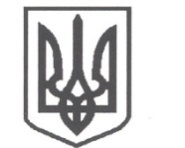 УКРАЇНАСРІБНЯНСЬКА СЕЛИЩНА РАДАЧЕРНІГІВСЬКОЇ ОБЛАСТІРІШЕННЯ(друга сесія восьмого скликання)23 грудня 2020 року	смт Срібне              		Про затвердження фінансовогоплану комунального некомерційногопідприємства «Срібнянський центр первинної медико-санітарноїдопомоги» Срібнянської селищної ради на 2021 рікКеруючись ст.26 Закону України «Про місцеве самоврядування в Україні»,  ст. 78 Господарського кодексу України, керуючись рішенням 36 сесії 7 скликання Срібнянської селищної ради від 13.10.2020 року «Про затвердження порядку складання, затвердження та контролю виконання фінансового плану комунальних некомерційних підприємств» та з метою ефективного управління доходами та видатками підприємства, селищна рада вирішила:1. Затвердити фінансовий  план комунального некомерційного підприємства «Срібнянський центр первинної медико-санітарної допомоги» Срібнянської селищної ради на 2021 рік (додається).         2. Контроль за виконанням даного рішення покласти на комісію з питань бюджету,  соціально - економічного розвитку та інвестиційної діяльності..Селищний голова						              О.ПАНЧЕНКО